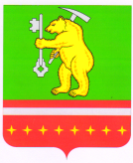 ЧЕЛЯБИНСКАЯ ОБЛАСТЬ КУСИНСКИЙ РАЙОНАДМИНИСТРАЦИЯ МАГНИТСКОГО ГОРОДСКОГО ПОСЕЛЕНИЯ456950, Челябинская область, Кусинский район, р.п.Магнитка, ул.Карла Маркса, д.9 ОГРН 1027401758560, ИНН 7434001112Тел./факс 8 (35154) 3-54-73, 3-54-75, 3-59-01ПОСТАНОВЛЕНИЕ№ 52р.п. Магнитка                                                                                        от 24.12.2020г. Об утверждении Порядка рассмотрения вопросовправоприменительной практики в целях профилактики коррупциив администрации Магнитского городского поселения В соответствии с Федеральным законом от 06.10.2003 года № 131 «Об общих принципах организации местного самоуправления в Российской Федерации», руководствуясь пунктом 2.1 статьи 6 Федерального закона от 25.12.2008 г. № 273-ФЗ «О противодействии коррупции» и Уставом Магнитского городского поселения, администрация Магнитского городского поселения ПОСТАНОВЛЯЕТ:Утвердить порядок рассмотрения вопросов правоприменительной практики в целях профилактики коррупции согласно приложению № 1 к настоящему постановлению;Утвердить состав рабочей группы Администрации Магнитского городского поселения по рассмотрению вопросов правоприменительной практики в целях профилактики коррупции согласно приложение № 2 к настоящему постановлению.Контроль за исполнением постановления оставляю за собой.И.о. Главы Магнитского городского поселения                              Г.П. ГагаринСОГЛАСОВАНО: Ведущий специалист по юридическим делам                      С.А. МариянчукПриложение № 1к постановлению администрацииМагнитского городского поселенияот 24.12.2020г. № 52Порядокрассмотрения вопросов правоприменительной практикив целях профилактики коррупциив администрации Магнитского городского поселения1.	Настоящий Порядок разработан во исполнение положений пункта 2.1 статьи 6 Федерального закона от 25.12.2008 № 273-ФЗ «О противодействии коррупции» и устанавливает процедуру рассмотрения вопросов правоприменительной практики по результатам вступивших в законную силу решений судов, арбитражных судов о признании недействительными (недействующими) ненормативных правовых актов, незаконными решений и действий (бездействия) Администрации Магнитского городского поселения (далее - Администрация) и ее должностных лиц (далее - вопросы правоприменительной практики) в целях выработки и принятия мер по предупреждению и устранению причин выявленных нарушений.	При отсутствии вступивших в законную силу решений судов, арбитражных судов о признании недействительными (недействующими) ненормативных правовых актов, незаконными решений и действий (бездействия) Администрации и ее должностных лиц установленная настоящим Порядком процедура рассмотрения вопросов правоприменительной практики не проводится.2.	Рассмотрение вопросов правоприменительной практики включает в себя:- анализ вступивших в законную силу решений судов, арбитражных судов о признании недействительными (недействующими) ненормативных правовых актов, незаконными решений и действий (бездействия) Администрации и ее должностных лиц (далее - судебные решения);- выявление причин, послуживших основаниями признания недействительными (недействующими) ненормативных правовых актов, незаконными решений и действий (бездействия) Администрации и ее должностных лиц;- последующая разработка и реализация системы мер, направленных на предупреждение и устранение указанных причин;- контроль результативности принятых мер, последующей правоприменительной практики.3.	Ведущий специалист по юридическим делам администрации Магнитского городского поселения в срок не позднее 14 дней со дня вступления судебного решения в законную силу направляет информацию о вынесенном судебном решении с приложением копии указанного судебного решения Главе Магнитского городского поселения.4.	В информации, направляемой в соответствии с пунктом 3 настоящего Порядка, подлежат отражению:- причины принятия Администрацией и ее должностными лицами ненормативного правового акта, решения и совершения ими действий (бездействия), признанных судом недействительным или незаконными;- основания признания недействительными (недействующими) ненормативных правовых актов, незаконными решений и действий (бездействия) Администрации и ее должностных лиц.5.	Ведущий специалист по юридическим делам администрации Магнитского городского поселения ведет учет судебных решений о признании недействительными (недействующими) ненормативных правовых актов, незаконными решений и действий (бездействия) Администрации и ее должностных лиц.6.	Вопросы правоприменительной практики по результатам вступивших в законную силу решений судов, арбитражных судов о признании недействительными ненормативных правовых актов, незаконными решений и действий (бездействия) администрации Магнитского городского поселения и должностных лиц в целях выработки и принятия мер по предупреждению и устранению причин выявленных нарушений рассматриваются на заседании рабочей группы по рассмотрению вопросов правоприменительной практики в целях профилактики коррупции (далее - рабочая группа).7.	Информация, представленная в соответствии с пунктами 3 и 4 настоящего Порядка, обобщается специалистом по итогам истекшего квартала и в срок до 30 числа месяца, следующего за отчетным кварталом, представляется председателю рабочей группы.8.	Председатель рабочей группы на основании материалов, полученных в соответствии с 7 настоящего Порядка, назначает дату и место проведения заседания рабочей группы, рассматривает необходимость привлечения к деятельности рабочей группы иных работников Администрации Магнитского городского поселения.9.	Заседание рабочей группы проводится в срок до 30 числа месяца, следующего за отчетным кварталом.10.	Секретарь рабочей группы извещает всех членов рабочей группы и иных работников Администрации Магнитского городского поселения, иных лиц, привлеченных к деятельности рабочей группы, о дате, месте и времени проведения заседания рабочей группы.11.	Заседания рабочей группы считаются правомочными, если на них присутствует более половины ее членов.12.	В ходе рассмотрения вопросов правоприменительной практики по каждому случаю признания недействительным ненормативного правового акта, незаконными решений и действий (бездействия) Администрации Магнитского городского поселения и ее должностных лиц определяются:- причины принятия Администрацией и ее должностными лицами ненормативного правового акта, решения и совершения ими действий (бездействия), признанных судом недействительным или незаконными;- причины, послужившие основаниями признания недействительным ненормативного правового акта, незаконными решений и действий (бездействия) Администрации и ее должностных лиц;- при наличии ранее направленных рекомендаций рабочей группы рассматриваются результаты их исполнения.13.	По итогам рассмотрения вопросов правоприменительной практики по каждому случаю признания недействительным ненормативного правового акта, незаконными решений и действий (бездействия) и ее должностных лиц рабочая группа принимает решение, в котором:- устанавливается, что в рассматриваемой ситуации содержатся (не содержатся) признаки коррупционных проявлений;- даются рекомендации по разработке и принятию мер в целях предупреждения и устранения причин выявленных нарушений или устанавливается отсутствие необходимости разработки и принятия таких мер.14.	Решения рабочей группы принимаются открытым голосованием простым большинством голосов присутствующих на заседании членов рабочей группы и оформляются протоколом, который подписывается председателем рабочей группы.15.	В протоколе заседания рабочей группы указываются:- дата заседания, состав рабочей группы и иных приглашенных лиц;- судебные акты, явившиеся основанием для рассмотрения вопросов правоприменительной практики;- фамилия, имя, отчество выступавших на заседании лиц и краткое описание изложенных выступлений;- результаты голосования по каждому случаю признания недействительным ненормативного правового акта, незаконными решений и действий (бездействия) Администрации и ее должностных лиц;- принятое по каждому случаю признания недействительным ненормативного правового акта, незаконными решений и действий (бездействия) Администрации и ее должностных лиц решение.16.	Протоколы заседаний рабочей группы хранятся у ведущего специалиста по юридическим делам администрации Магнитского городского поселения.	Выписка из решения рабочей группы с рекомендациями по разработке и принятию мер в целях предупреждения и устранения причин выявленных нарушений направляется ведущим специалистом по юридическим делам администрации Магнитского городского поселения заинтересованным должностным лицам администрации.Приложение № 2к постановлению администрацииМагнитского городского поселенияот 24.12.2020г. № 52Состав рабочей группы администрации Магнитского городского поселенияпо рассмотрению вопросов правоприменительной практики в целях профилактики коррупции:Председатель рабочей группы:Глава Магнитского городского поселения Секретарь рабочей группы:Ведущий специалист по юридическим делам администрации Магнитского городского поселенияЧлены рабочей группы:Ведущий специалист по земельным вопросам администрации Магнитского городского поселения